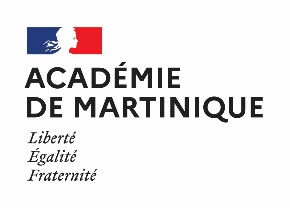  Les candidats veilleront à remplir avec le plus grand soin la fiche d’inscription, sans modifier la trame.           Dossier à expédier  au Rectorat -  Direction  des Examens et Concours   à l’adresse suivante :                Rectorat, les hauts de Terreville -  97279 SCHOELCHER cedexTextes de référence :- Arrêté du 4-5-2021 J.O. du 5-5-2021- Circulaire n°2021 du 19-5-2021	IV/ CandidatureCandidat instituteur ou professeur des écoles : Je soussigné(e)      (NOM suivi du PRENOM) 	 Sollicite mon inscription à l’examen du C.A.F.I.P.E.M.F. Choix de la modalité de ma candidature : (Cocher uniquement le choix correspondant à votre situation)*Candidats déclarés admissibles à l’ancien CAFIPEMF : Les candidats ayant été déclarés admissibles au certificat d'aptitude aux fonctions d'instituteur ou de professeur des écoles maître formateur avant la date d'entrée en vigueur du présent arrêté et qui bénéficiaient d'une dispense d'admissibilité pour deux nouvelles sessions sont dispensés de la première épreuve pour deux nouvelles sessions sur une période de quatre années après la fin de la session où ils ont été déclarés admissibles, y compris en cas de changement d'académie. Les candidats ayant été déclarés admissibles au certificat d'aptitude aux fonctions d'instituteur ou de professeur des écoles maître formateur avant la date d'entrée en vigueur du présent arrêté et qui bénéficiaient d'une dispense d'admissibilité pour une nouvelle session sont dispensés de la première épreuve pour une nouvelle session sur une période de quatre années après la fin de la session où ils ont été déclarés admissibles, y compris en cas de changement d'académie.L'arrêté du 20 juillet 2015 fixant l'organisation du certificat d'aptitude aux fonctions d'instituteur ou de professeur des écoles maître formateur est abrogé. Toutefois, ses dispositions restent applicables jusqu'au 31 août 2022 aux candidats admissibles des sessions en cours de l'examen du certificat d'aptitude aux fonctions d'instituteur ou de professeur des écoles maître formateur. Les candidats déclarés admissibles à l'issue des sessions 2020-2021 sont dispensés à compter du 1er septembre 2022 de la première épreuve du certificat pour deux nouvelles sessions sur une période de quatre années, y compris en cas de changement d'académie.Référence : Circulaire du 19-5-2021 « Les candidats non admis à l'examen qui ont obtenu une note égale ou supérieure à 10 points sur 20 à l'une des deux épreuves d'admission peuvent conserver le bénéfice de cette note pour la session suivante du Cafipemf, y compris en cas de changement d'académie. Le cas échéant, ils en expriment la volonté au moment de leur réinscription ».Annexe 1 : V/ ATTESTATION SUR L’HONNEUR :(Cocher uniquement le cas correspondant à votre situation)Je me présente à l’examen dans l’une des situations suivantes :Je souhaite passer le CAFIPEMF selon les dispositions de l’arrêté du 19 mai 2021 et j’atteste sur l’honneur :	 Avoir une ancienneté d’au moins 5 ans en tant que professeur des écoles ;	 Avoir été admissible selon l’ancienne mouture lors de la session       ;	 Je suis candidat non admis de la session 2023 et je souhaite m’inscrire à la session 2024. Je souhaite passer les épreuves de spécialisations et j’atteste sur l’honneur :           	Avoir une expérience de trois ans en tant que PEMF et/ou de CPC/CPDet Être titulaire d’un CAFIPEMF.             Indiquer la session de l’obtention du CAFIPEMF généraliste ou autres options :     							A                                  le       /       /2023							Signature de l’intéressé(e)Annexe 2 : V- ATTESTATION VISITE CONSEILCertificat d’aptitude aux fonctions d’instituteur ou deprofesseur des écoles (C.A.F.I.P.E.M.F.)REF : Arrêté du 4 mai 2021 – article 2AttestationJe soussigné(e) :Nom : 							Prénom :Inspecteur(trice) de la circonscription de :atteste avoir reçu ce jour en visite conseil préalable à l’inscription au certificat d’aptitude aux fonctions d’instituteur ou de professeur des écoles maître formateur,Mme/M :A                                                                                        , Le                                                                                                 Signature de l’IENVI - CALENDRIER DES PIECES A FOURNIR A LA DEC 3 : 1/ Documents à envoyer à la DEC3 au mercredi 14 juin 2023à l’adresse suivante : cafipemf@ac-martinique.fr Une photocopie de l’arrêté de titularisationUne photocopie de la pièce d’identité Le dossier d’inscription - l’avis de l’IEN Pour les candidats admissibles lors d’une précédente session dans une autre académie  :joindre une copie de l’attestation d’admissibilité.2/ En fonction de l’inscription : Tout instituteur ou professeur des écoles, qui satisfait aux conditions requises précisées au décret et désire se présenter à l’examen, doit se déclarer candidat auprès de son IEN avant le 1er avril 2023.Nouveaux candidats non admissibles : Annexe 2 : V- ATTESTATION VISITE CONSEIL : est à renvoyer par mail :cafipemf@ac-martinique.frAu plus tard le Mercredi 14 juin 2023 jusqu’à 12h00 (heure locale Martinique)Candidats passant les épreuves de spécialisation :Le rapport d’activité sera déposé à l’adresse suivante : cafipemf@ac-martinique.fr  Avant le Mercredi 10 janvier 2024 jusqu’à 12h00 (heure locale Martinique)I – ETAT CIVILI – ETAT CIVILNom  de famille :Nom d’usage :Prénom (s) :Date et lieu de naissance :Adresse :Code postal :Ville :Tél fixe :Tél portable :Adresse @ :Adresse @ académique :II – SITUATION PROFESSIONNELLEII – SITUATION PROFESSIONNELLECorps :Date de Titularisation en qualité d’instituteur ou de professeur des écoles :Ancienneté au 31 décembre 2022 :Affectation actuelle :☐ Ecole maternelle ☐ Ecole élémentaire☐ Autre : Cycle :  Classe : En cas de changement d’affectation à la rentrée 2023, le candidat devra informer impérativement la DEC3 à cafipemf@ac-martinique.fr. Nom de l’école :Adresse :Code postal :Ville :Tél :Tél portable :Circonscription :III – FONCTIONS ET POSTES OCCUPÉS :III – FONCTIONS ET POSTES OCCUPÉS :III – FONCTIONS ET POSTES OCCUPÉS :III – FONCTIONS ET POSTES OCCUPÉS :III – FONCTIONS ET POSTES OCCUPÉS :Descriptifs des postes, emplois, missions et/ou fonctions exercésLieu d’exerciceAnnée de début et de finPlein temps %Temps partiel* %Candidat admissible de l’ancienne mouture du CAFIPEMF (2020-2021 2019-2020 2018-2019)Choix du CAFIPEMF nouvelle versionJe soussigné(e) :      	 Sollicite mon inscription à l’examen du C.A.F.I.P.E.M.F (selon les dispositions de l’arrêté du 19 mai 2021)         Je suis dispensé(e) de la première épreuve d’admission de la session 2023, ce dans la limite de deux sessions sur une période de quatre années après la fin de la session de l’admissibilité, y compris en cas de changement d’académie.Année d’obtention de l’admissibilité : 20      Candidat non admis de la session 2023 ayant passé le CAFIPEMF selon les dispositions de l’arrêté du 19 mai 2021Je soussigné(e) :       Sollicite ma réinscription à l’examen du C.A.F.I.P.E.M.F pour la session 2024 (selon les dispositions de l’arrêté du 19 mai 2021) Je suis non admis à l'examen du C.A.F.I.P.E.M.F session 2023 et j’ai obtenu une note égale ou supérieure à 10 points sur 20 à l'une des deux épreuves d'admission. Je souhaite conserver le bénéfice de cette note pour la session suivante, y compris en cas de changement d'académie.                           Pour l’épreuve 1 :                                   pour l’épreuve 2 : Préciser le niveau et le domaine de la note conservée :       Nouveaux Candidats non admissibles Je soussigné(e) :       	 Sollicite mon inscription à l’admission du C.A.F.I.P.E.M.F (selon les dispositions de l’arrêté du 19 mai 2021).Cas particulier :Candidat directeur d’école déchargé de classe / Candidat exerçant à titre dérogatoire les fonctions de conseillers pédagogique, je souhaite :	 bénéficier d’un aménagement de l’épreuve 1.Candidat aux épreuves de spécialisation Je soussigné(e) :      	 Sollicite mon inscription aux épreuves de spécialisation du C.A.F.I.P.E.M.F (selon les dispositions de l’arrêté du 19 mai 2021),Je détiens déjà le CAFIPEMF depuis le……………………, et je confirme avoir trois années d’expérience en tant que PEMF ou de CPC/CPD à ce titre, je sollicite mon inscription aux épreuves complémentaires facultatives de spécialisations selon les modalités d’organisation de la circulaire du 19 mai 2021Options :	 Arts visuels	 Éducation physique et sportive	 Éducation musicale	 Enseignement en maternelle	 Enseignement et numérique	 Histoire-géographie-enseignement moral et civique	 Langues et cultures régionales	 Langues vivantes étrangères	 Sciences et technologie.Attention : Les candidats sont tenus de préciser l’option choisie au moment de leur inscription. Aucune modification de choix ne sera possible après la clôture des inscriptions.EPREUVES DE SPECIALISATIONAVIS I.E.N.A                                                               , le                                                                                                                                                                                                        Signature de l’IEN